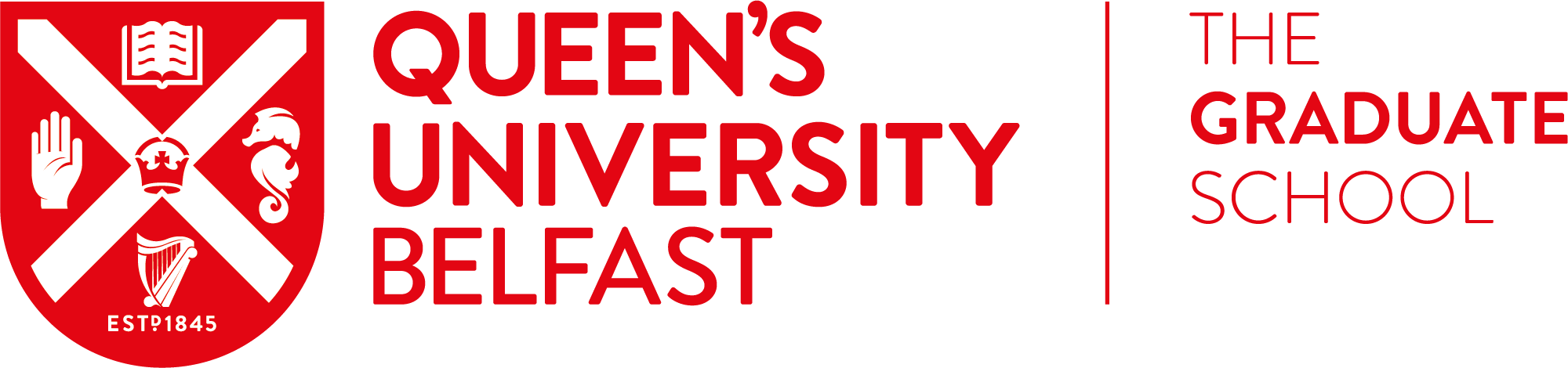 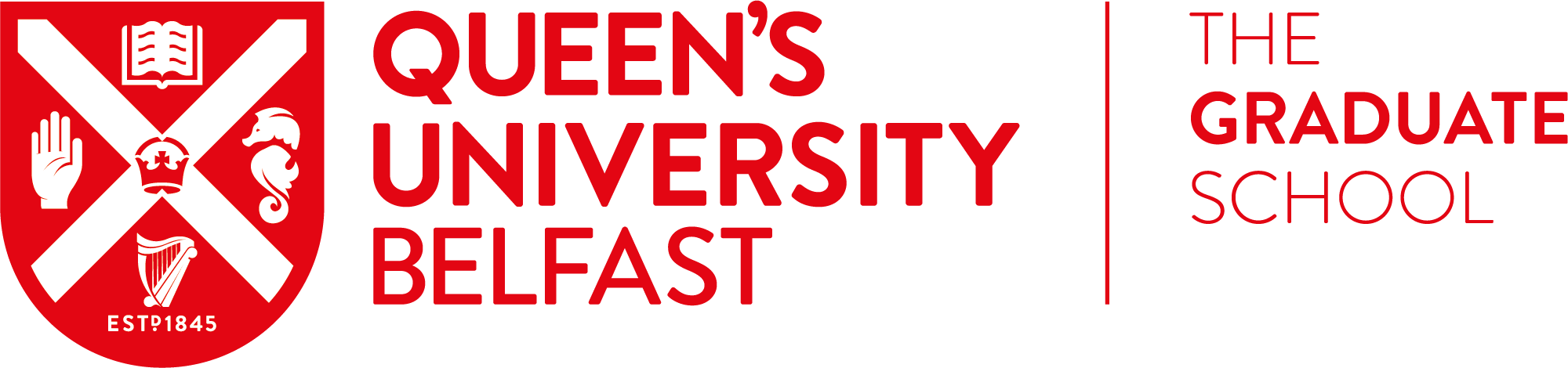 IMPACT: Local Application FormIMPACT: Local provides an exciting opportunity to utilise your skills as a postgraduate student for the benefit of wider society. This unique programme allows postgraduates to use their skills to mentor young people from St. Peter’s Immaculata Youth Centre in West Belfast. IMPACT: Local is underpinned by a co-designed, partnered approach between the Graduate School and St. Peters Immaculata.This opportunity is perfect for you if you are interested in any of the following:Understanding the local communities in Northern Ireland, Working with young people living through the legacy and consequences of a postconflict society, Improving educational outcomes of young people in a socio-economically deprived area. Working in collaboration with the youth centre provides you with a highly unique insight into what life can be like for young people in a socio-economically deprived area. Through mentorship, it is hoped these young people will begin to see University or Further Education as an option regardless of their background. IMPACT fits into the wider strategic aims of the University, driving social innovation and ensuring that local communities can benefit from the work of the University going forward. This mentorship programme is the key project in our partnership and encourages students to utilise their skills working as mentors for the young people. At the start of the programme, training will be provided on range of topics including child youth practices, the community context of Divis, how to be a mentor and shaping discussions and content. Mentors will meet with the young people once every two weeks from February to May and the programme will end with a graduation for the young people, their families and the mentors in June. Spaces are limited for the mentorship programme, so please apply early. Impact is open to both PGT and PGR students. If you have any questions, please feel free to email the Impact Local Intern, Jamie Waring at Jwaring02@qub.ac.uk.The form should be completed and emailed to pg.skills@qub.ac.uk by 4pm on the 20th January 2020. Contact DetailsPlease tell us in 250 words or less:Q1.  Why would you be interested in participating in the programme?Q2.  What do you expect to get out of this programme?Q3. What do you think you could bring as a mentor to the young people?Q4. How will you use the skills developed in the programme in your future?In order to participate on IMPACT: Local, you need to be able to commit to the full duration of the programme. You must also be a current QUB postgraduate student during this time. Travel to/from QUB will be arranged for the mentors. The mentors will meet on the following dates:30th January: Training Day, 10am - 4pm.6th February: Community Tour and Team Building, 6pm – 8pmMentoring begins on the 20th February- May (every two weeks from 6pm – 8pm, not including the Easter Break)Graduation in June, date to be confirmed. Please tick the box to confirm you are available for the above timesPlease specify any dietary requirements below:Please provide information on any special requirements or support needed for travel or accommodation below (Please note: declaring any support needs will not affect the decision-making process):If you have any questions about the application process, or the wider programme, please get in touch at pg.skills@qub.ac.uk.Title:Forename(s):Preferred name:Surname:Student Number:School:Course of Study & expected graduation date:QUB Email Address:Daytime telephone number (including code):